JVI5ISA-88/ISA-95/B2MML :Conception Fonctionnelle & Interopérabilité en Contrôle IndustrielComprendJVI1 - ISA88 et Conception Fonctionnelle du Contrôle-Commande IndustrielJVI2 - ISA95 et Conception Fonctionnelle MES/MOM, Communication avec les Systèmes de GestionJVI4 - B2MML/BatchML et Pratique des Interfaces entre Systèmes Informatiques Industriels05/2011Structure of the documentation1 Overview1 Introduction2 ISA883 ISA952 Structure1 PhysicalAsset2 HumanAsset3 InventoryAsset4 KnowledgeAsset3 Function1 EquipmentControl2 PhysicalProcessControl3 PhysicalProcessManagement4 OperationsManagement4 Engineering1 InformationServiceSpecification5 Interoperability1 B2O2 B2MMLProgram/content	About 1200 slides, 65 spreadsheets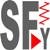 Jean Vieillewww.syntropicfactory.info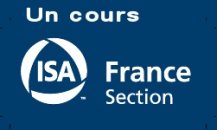 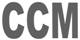 Research community www.controlchainmanagement.org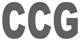 Consulting groupwww.controlchaingroup.comFilesJVI1ISA88JVI2ISA95JVI4B2mmLJVI5All1_10_ISA8895_Overview_Introduction_JVI5.docx1_11_ISA8895_Overview_Introduction_JVI5.pptxAM1AM1AM1AM11_12_ISA8895_Overview_Introduction_Modeling.pptxAM1AM1AM1AM11_22_ISA8895_Overview_ISA88_Quizz.docxAM1AM11_20_ISA8895_Overview_ISA88.pptxAM1AM11_21_ISA8895_Overview_ISA88_Terminology.docxAM1AM11_31_ISA8895_Overview_ISA95_Quizz.docxAM1AM11_30_ISA8895_Overview_ISA95.pptxAM1AM12_10_ISA8895_Structure_PhysicalAsset.pptxPM1PM1PM12_11_ISA8895_Structure_PhysicalAsset_Figure.pptxPM1PM1PM12_12_ISA8895_Structure_PhysicalAsset.xlsxPM1PM1PM12_20_ISA8895_Structure_HumanAsset.pptxPM1PM12_21_ISA8895_Structure_HumanAsset.xlsxPM1PM12_30_ISA8895_Structure_InventoryAsset.pptxPM1PM12_31_ISA8895_Structure_InventoryAsset.xlsxPM1PM12_40_ISA8895_Structure_KnowledgeAsset.pptxPM1PM1PM12_41_ISA8895_Structure_KnowledgeAsset.xlsxPM1PM1PM13_10_ISA8895_Function_EquipmentControl.pptxPM1PM13_11_ISA8895_Function_EquipmentControl_ISA5.docxPM1PM13_12_ISA8895_Function_EquipmentControl.xlsxPM1PM13_20_ISA8895_Function_PhysicalProcessControl.pptxAM2PM13_21_ISA8895_Function_PhysicalProcessControl_OpenBatch.pptxAM2PM13_22_ISA8895_Function_PhysicalProcessControl_Prod2Proc.pptxAM2PM13_23_ISA8895_Function_PhysicalProcessControl.xlsxAM2PM13_30_ISA8895_Function_PhysicalProcessManagement.pptxPM1PM13_31_ISA8895_Function_PhysicalProcessManagement.xlsxPM1PM13_40_ISA8895_Function_OperationsManagement.pptxPM1PM13_41_ISA8895_Function_OperationsManagement.xlsxPM1PM13_42_ISA8895_Function_OperationsManagement_Example.docxPM1PM11_22_ISA8895_Overview_ISA88_Quizz.docxPM2AM21_31_ISA8895_Overview_ISA95_Quizz.docxAM2AM24_10_ISA8895_Engineering_InformationServiceSpecification.pptxPM2AM2AM25_10_ISA8895_Interoperability_B2O_Example-Cartridge.pptxAM2AM1AM25_11_ISA8895_Interoperability_B2O_Example-OperationsSchedule.pptxAM1PM25_12_ISA8895_Interoperability_B2O_Example-OperationsSchedule.docxAM1PM25_13_ISA8895_Interoperability_B2O_Transactions.pptxPM2AM1PM25_14_ISA8895_Interoperability_B2O_Methodology.pptxPM2PM1PM25_15_ISA8895_Interoperability_B2O_Methodology.xlsxPM2PM1PM25_20_ISA8895_Interoperability_B2MML.pptxPM1PM25_21_ISA8895_Interoperability_B2MML_Exercise.pptxB2MML-VXXX-Common.xsdB2MML-VXXX-Equipment.xsdB2MML-VXXX-Extensions.xsdB2MML-VXXX-ExtensionsCompany1.xsdB2MML-VXXX-ExtensionsCompany2.xsdB2MML-VXXX-Example 1.xmlPM1PM2